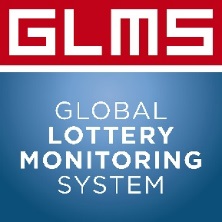 GLMS MEMBERSHIP - PROCESS FOR APPLICATION FOR ASSOCIATE MEMBERS – SUPPLIERS/SERVICE PROVIDERSThe Global Lottery Monitoring System (GLMS) wasset up in 2015 by the World Lottery Association (WLA) and European Lotteries (EL) to facilitate the sharing of sports trading information as part of the collective effort of its members to help improve sports integrity globally. In combating against sports competition manipulations around the world. GLMS collaborates with:Sports governing bodies, including the International Olympic Committee, Fédération Internationale de Football Association (FIFA), the Tennis Integrity Unit (TIU) and Union of European Football Associations (UEFA), eSports Integrity Coalition (ESiC), La Liga, Royal Spanish Football Federation (RFEF)Law enforcement Agencies, including EUROPOL, Victoria Police (Australia), while having close relations with INTERPOLIntergovernmental Organisations, including the Council of Europe, also working closely with the European Commission and the UN office on Drugs and Crime (UNODC)Regulatory Authorities, including ARJEL (France), the UK Gambling Commission, the Lithuanian Gaming Authority, the Norwegian Gaming Control Board.Interested companies shall specify in writing their commitment to be part of the cooperation by sending an application letter/email. This expression of interest must be made by the highest level of management of the applicant lottery. The letter must reflect the following: The grounds of motivation to becoming a member The overall comprehension and endorsement of the goals of the GLMS association Associate Members – suppliers/service providers – undertake the commitment to make an effort to register – in coordination with the GLMS General Secretariat – all Lotteries they work with and are eligible to join GLMS as individual Members.The membership fee for associate members – suppliers is 30’000 CHF per year. GLMS Code of Conduct:The GLMS associate Member also takes note of and abides by the GLMS Code of ConductThe corresponding documentation shall be sent together with the information form annex to info@glms-sport.org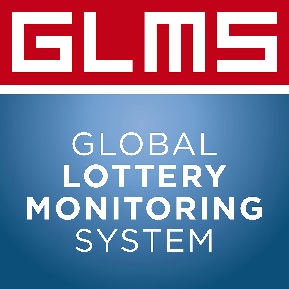 GLMS MEMBERSHIP - APPLICANT INFORMATION FORM (Associate – Supplier Members)1. GENERAL INFORMATION Full Name of Organisation: Used Name (if different from above): Country: Address of Operational Headquarters: Website(s): Year of establishment: Incorporation form (overall shareholding structure and corporate affiliations): Are you a WLA/EL associate Member (Yes/No – year of membership)2. Lotteries - clientsWhich are the Lotteries you cooperate with?3. Your key contactsPlease, provide contact details of your CEO, the CEO assistant, the International relations person and the operational contacts that our technical team will be in touch with for operational matters. You can add 2 additional individuals that can be included in relevant communications of the GLMS. 4. CommitmentsI hereby confirm that in coordination with the GLMS General Secretariat my organisation will make its best efforts to have our client-Lotteries that have eligibility to join GLMS as an individual member join the GLMSI hereby confirm that I have taken note of and my company shall abide by the GLMS Code of ConductI hereby confirm that should my company be accepted as GLMS Member, under no circumstances shall it share GLMS data and/or resell GLMS services to any parties, which are not already GLMS Members. Should this be the case, I understand that this will be a reason for ceasing GLMS services and exclusion of my company from the GLMS associate membership.  Date, SignatureThe statutory requirements to become an associate member are reflected in Article 3.4 as follows: The benefits for associate members – suppliers include: To become an associate member - Supplier: Under no circumstances, is a GLMS associate-supplier member allowed to share GLMS data and/or resell GLMS services to any parties, which are not already GLMS Members. If a GLMS associate-supplier member does not comply to this obligation, the GLMS membership and GLMS services will be automatically discontinued. NAME & SURNAMEPOSITIONEMAILPHONE NUMBERCEOCEO AssistantHead of International relationsSports betting manager